Lesetraining1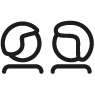 Zeige deinem Partner das passende Bild. 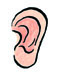 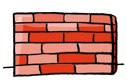 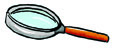 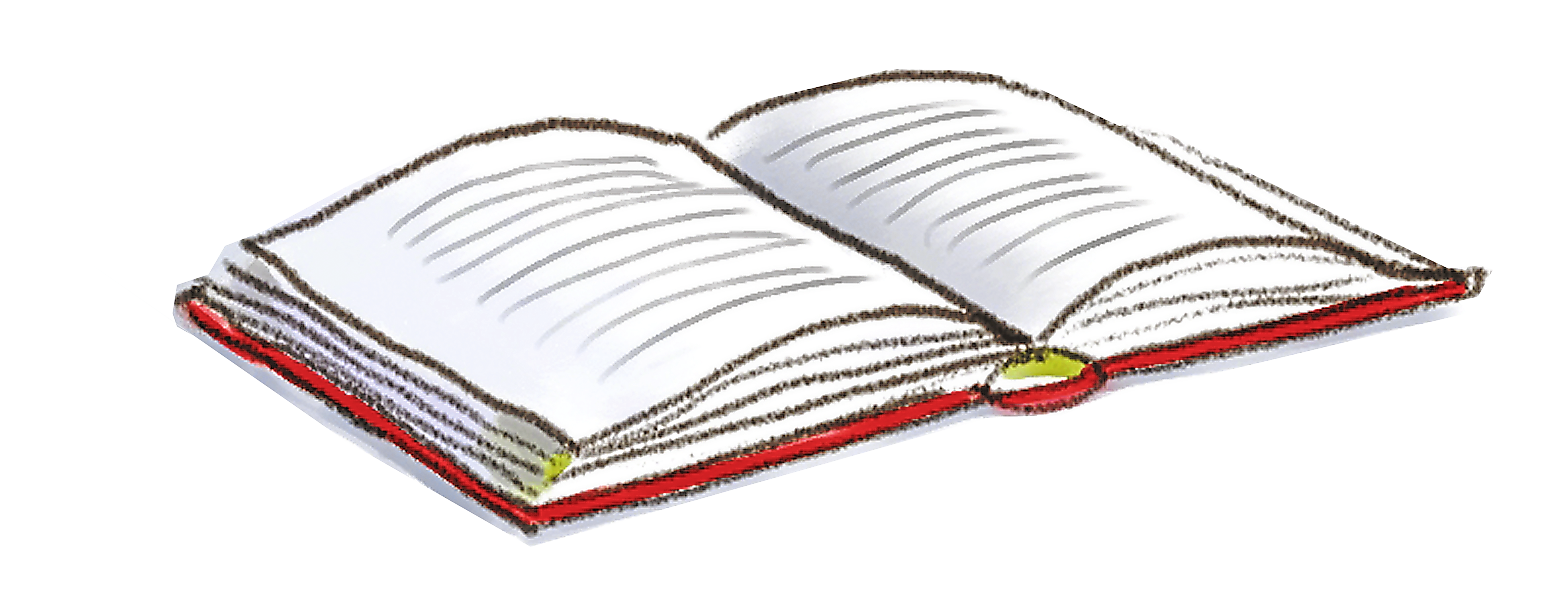 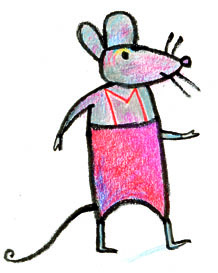 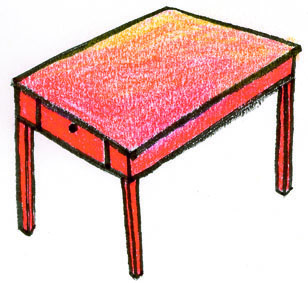 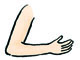 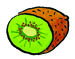 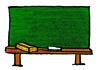 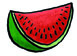 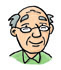 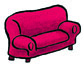 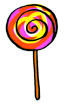 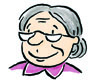 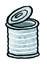 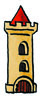 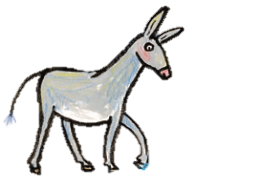 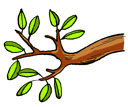 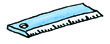 Name:Klasse:Datum:KV 2